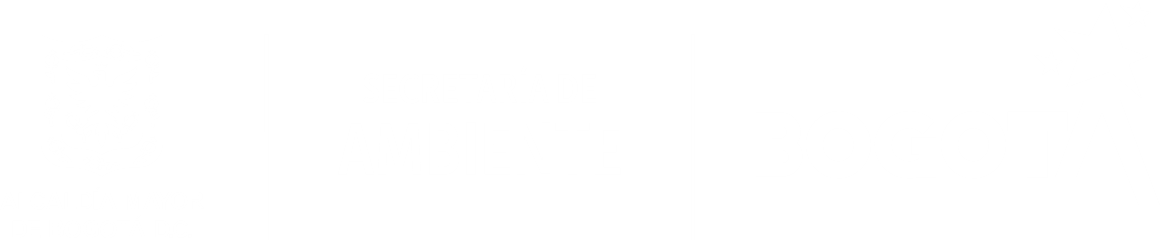 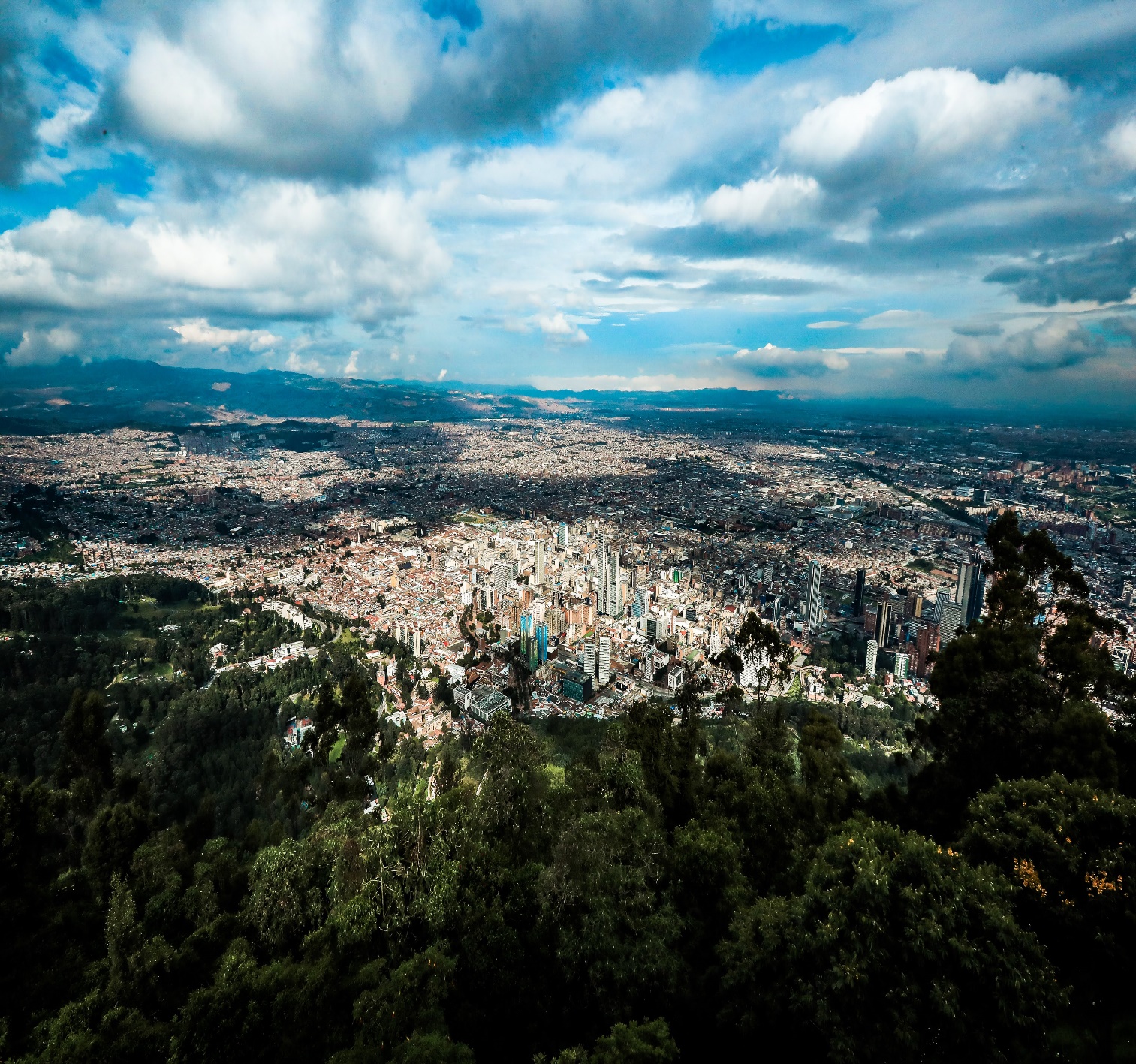 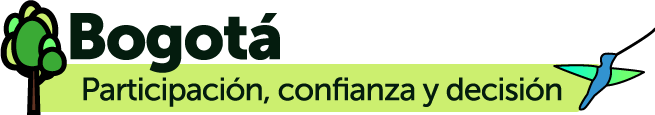 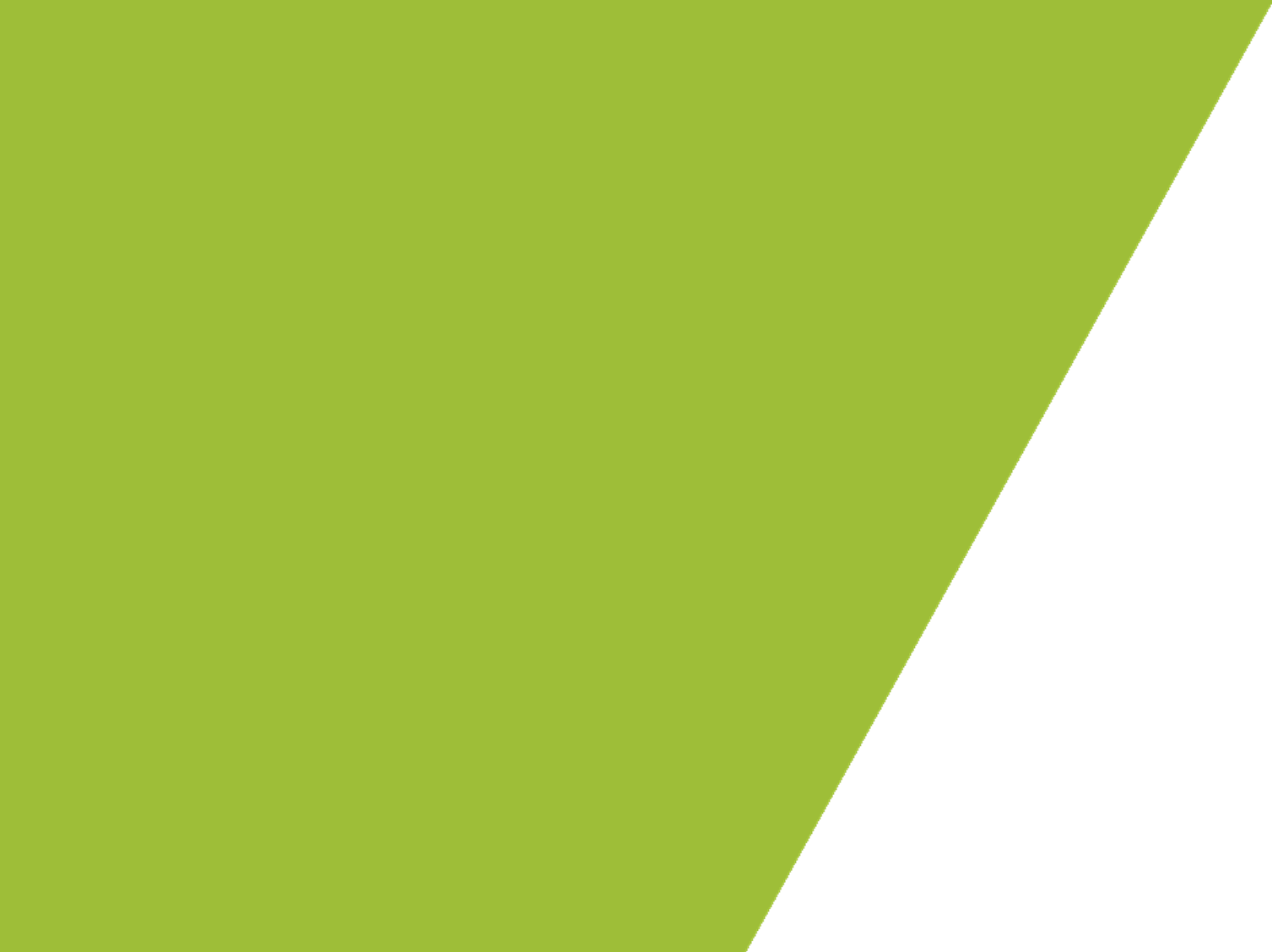 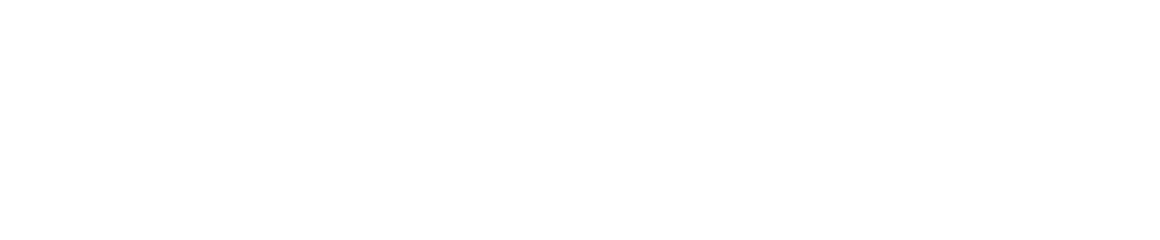 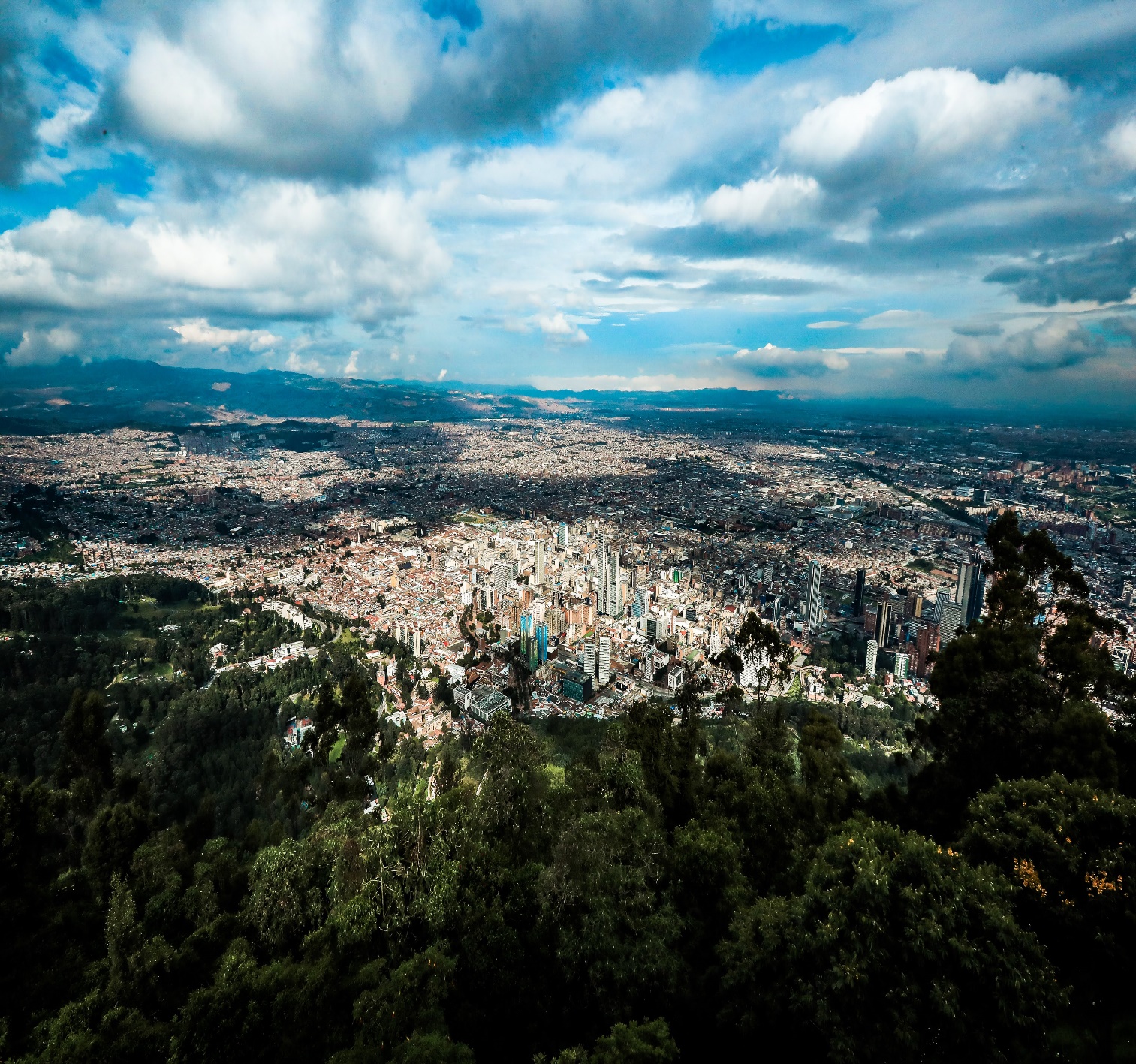 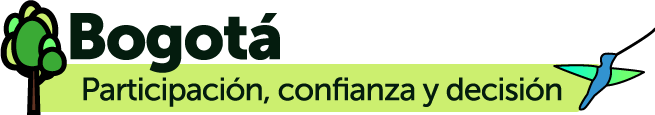 Tabla de contenidoIntroducción 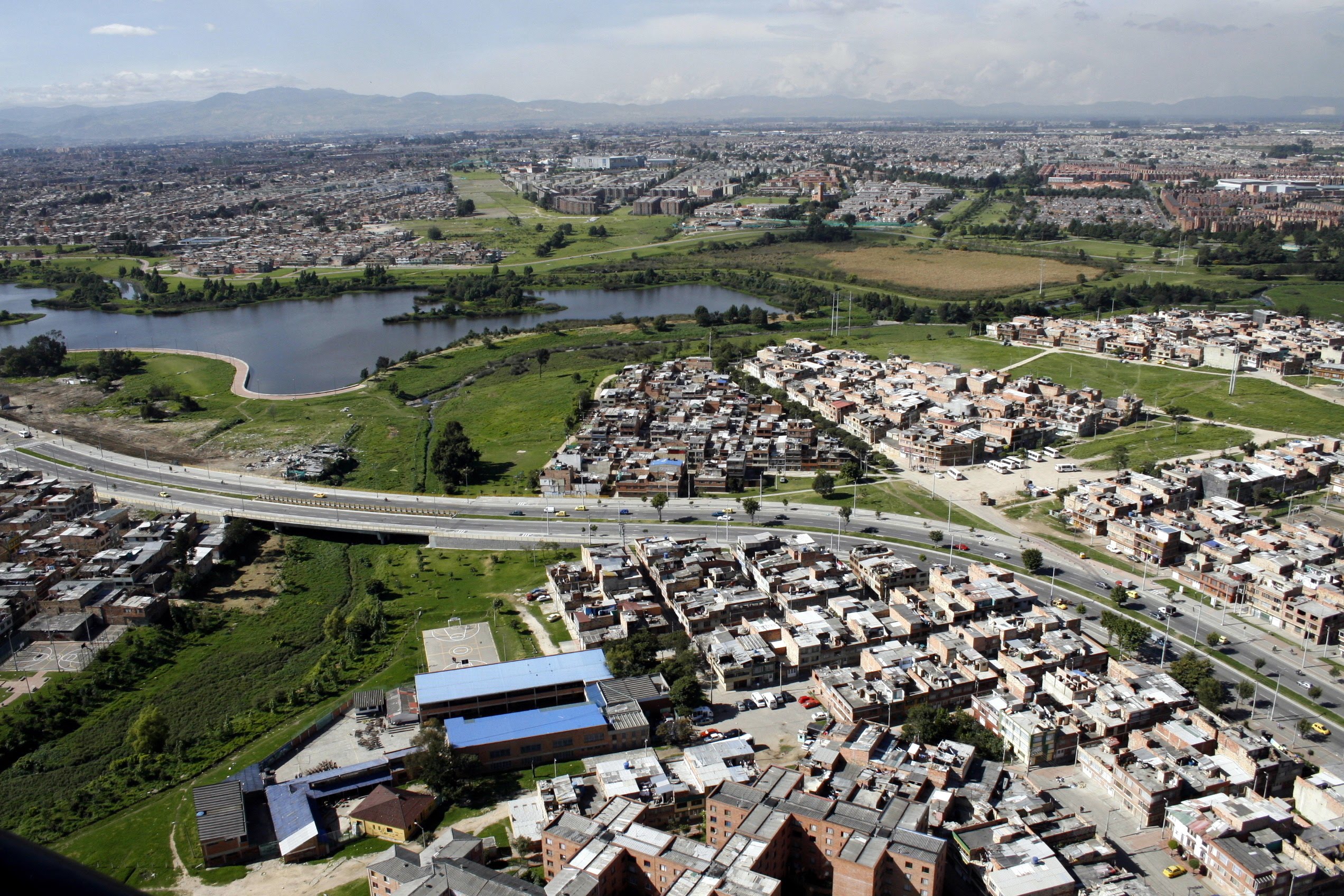 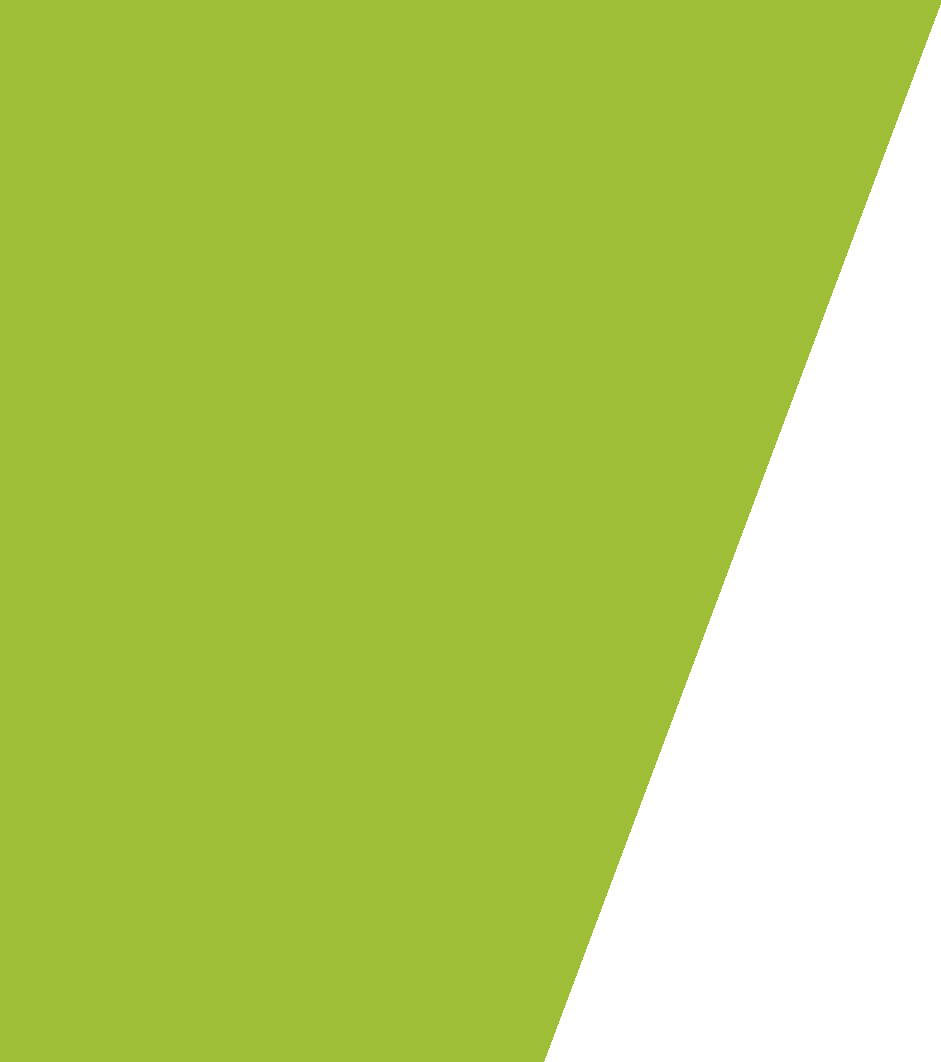 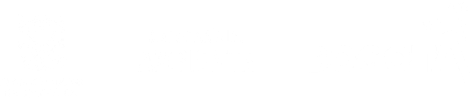 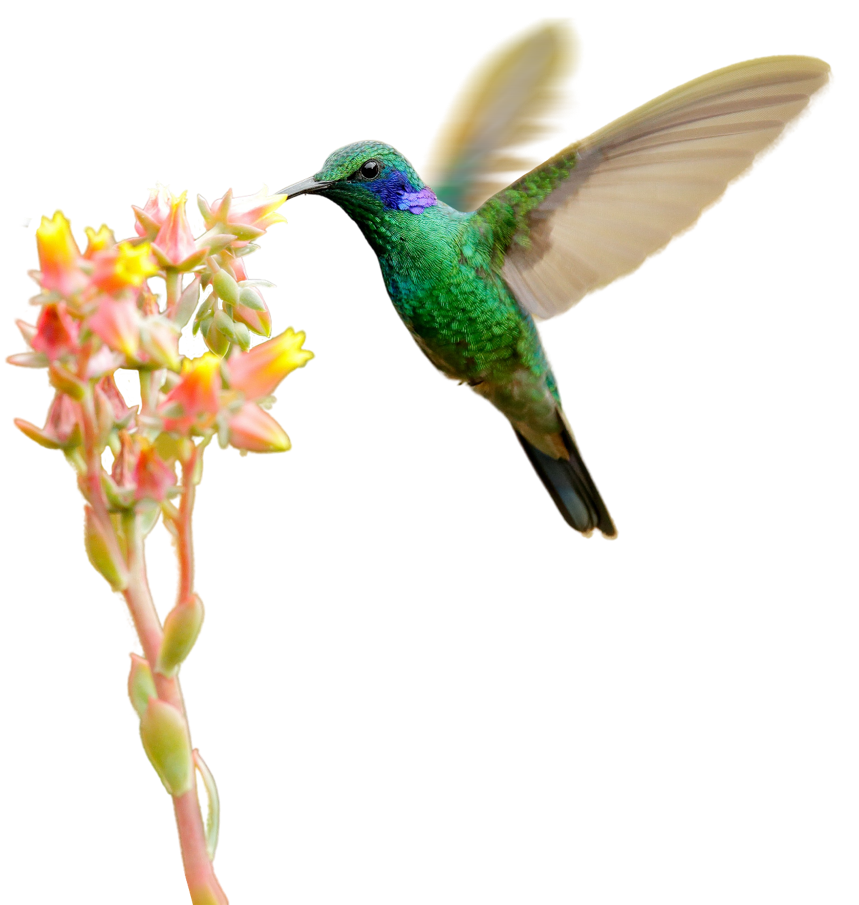 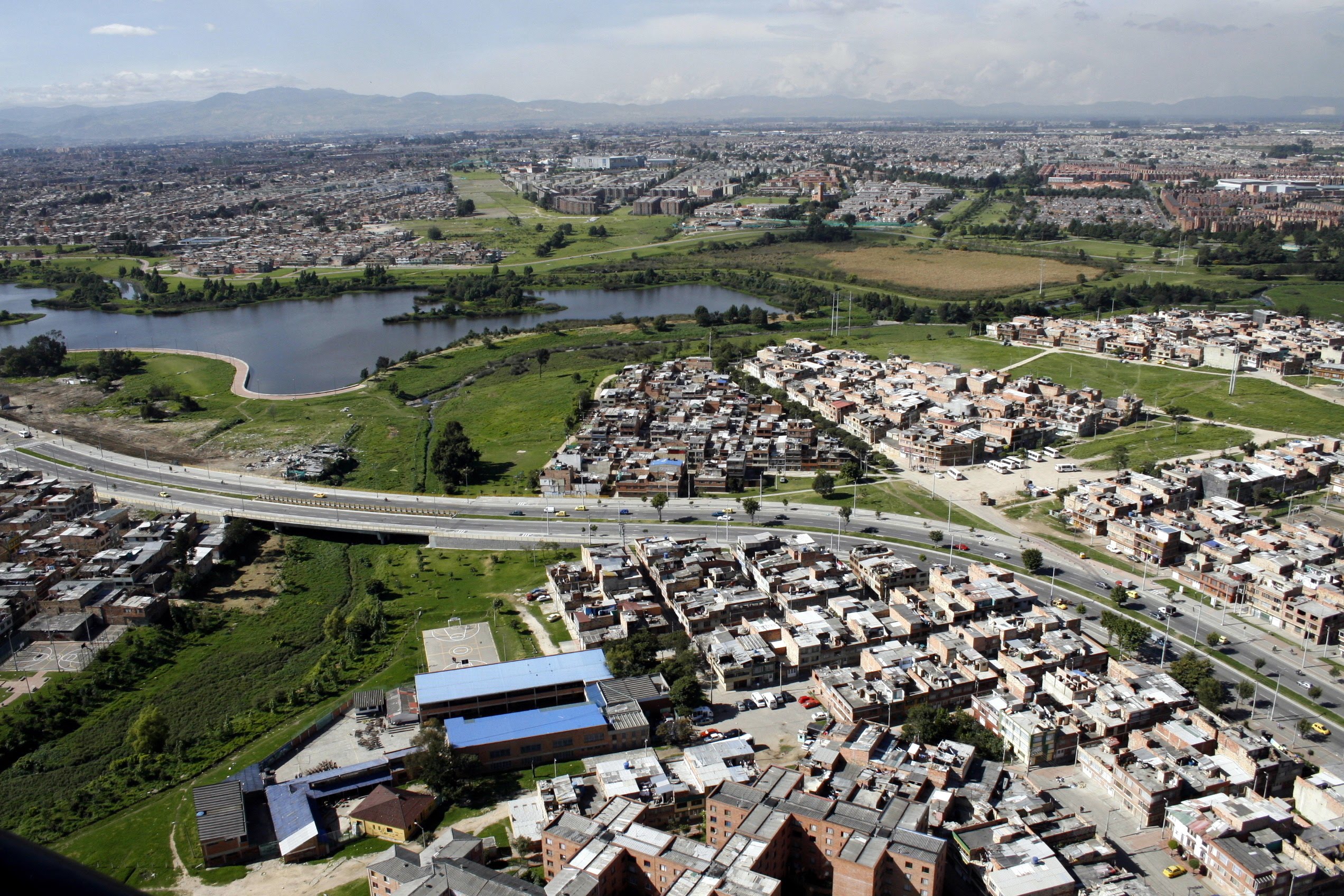 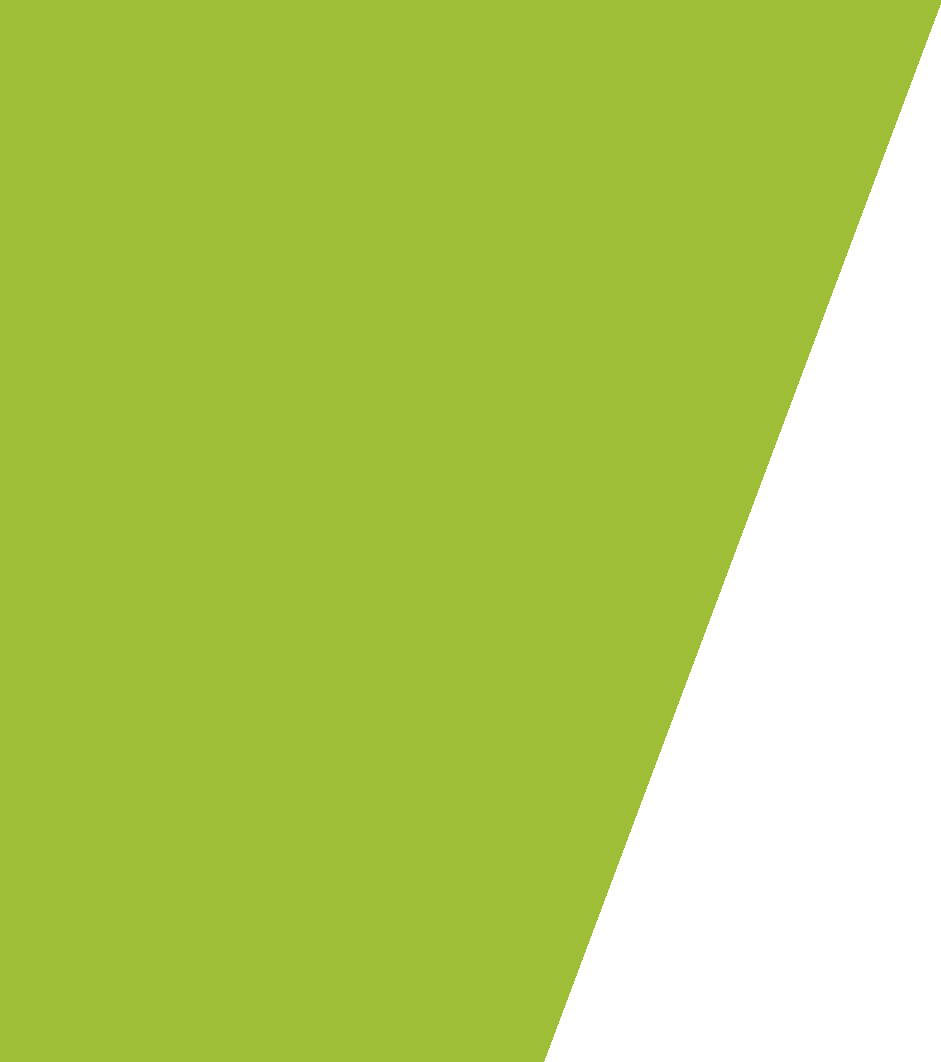 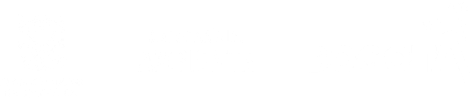 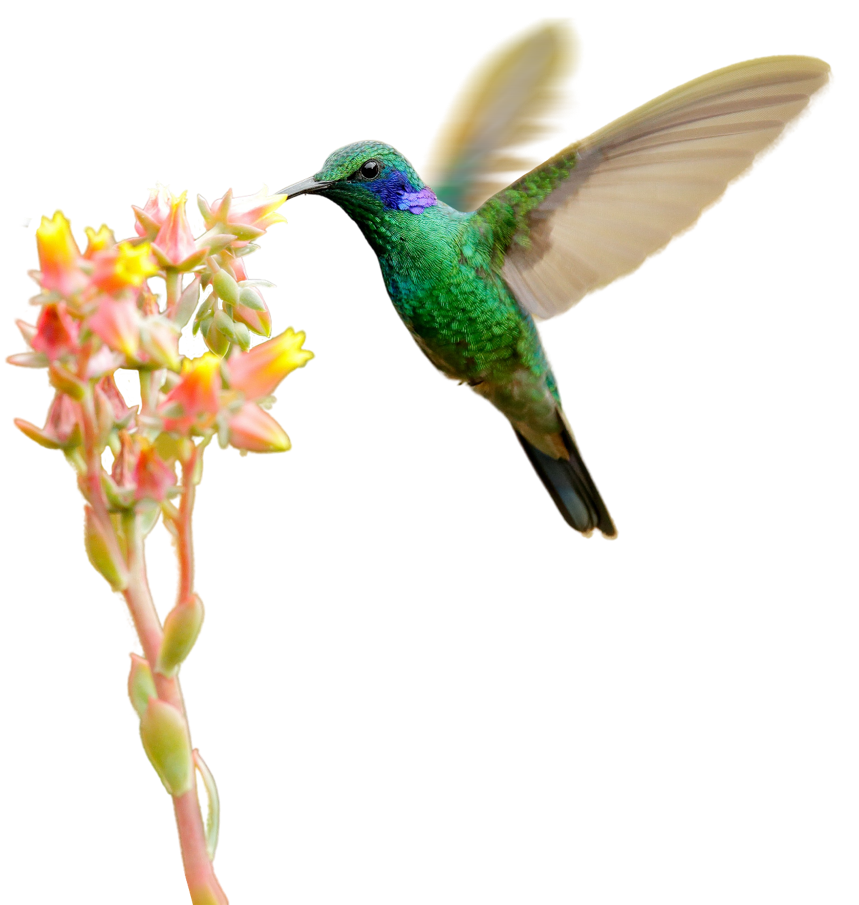 El desempeño de la Secretaría Distrital de Ambiente se mide en términos de resultados expresados en índices de gestión, medida gerencial que permite evaluar la gestión de la entidad frente a sus metas, objetivos y responsabilidades.Como objetivo de los indicadores de gestión se establece la visualización del cumplimiento de los proyectos o metas propuestas con el fin de tener las bases necesarias para la toma de decisiones y permiten tener un control adecuado sobre una situación presentada, de ahí su importancia al hacer posible el actuar con base en las tendencias positivas o negativas observadas en su desempeño global.A través del presente informe, se dan a conocer los resultados alcanzados en los indicadores que constituyen la gestión institucional de la SDA para el periodo de noviembre de 2022.Se presenta la medición y evaluación cuantitativa de los indicadores conforme la programación realizada por las dependencias de la Secretaría, en el marco del Plan de Desarrollo vigente.Así mismo, se presentan los resultados obtenidos de los indicadores de gestión asociados al cumplimiento de metas Plan de Desarrollo y de los que responden a la Plataforma Estratégica de la Entidad.  MetodologíaEvidenciar los avances en la gestión de los proyectos, metas y en general de las actividades propias de la SDA permite, de manera oportuna, establecer y analizar las causas que interfieren en el cumplimiento de estas y a la vez adelantar las acciones de mejora que faciliten el logro de los objetivos propuestos. En este sentido, la evaluación de la gestión se adelanta mediante el monitoreo de las metas y actividades programadas y de la medición de sus indicadores mes a mes conforme la programación establecida al inicio de cada vigencia. El análisis de la información, reportada por las áreas responsables de su ejecución, permite determinar tanto el porcentaje de avance mensual, como el cumplimiento acumulado al mes de reporte y en la vigencia.                                                                                                                                                                                                                                                                                                                                                                                                                                                                                                                                                                                                                                                                                                                                                                                                                                                                                                                                                                                                                                                                                                                                                                                                                                                                                                                                                                                                                                                                                                                                                                                                                                                                                                                                                                                                                                                                                                                                                                                                                                                                                                                                                                                                                                                                                                                                      La evaluación de la gestión de la entidad se realiza en el marco de la estructura por procesos establecida en el plan estratégico de la entidad en la que se identifican claramente los procesos Estratégico, Misional, de Apoyo y de Evaluación y control, a los cuales se les otorgó un peso ponderado, cuya medición aporta al cumplimiento de los objetivos institucionales, dependiendo la incidencia de cada uno en el logro de estos.Para interpretar la calificación de los indicadores se tienen en cuenta los siguientes intervalosEVALUACIÓN DE LOS INDICADORES DE GESTIÓN POR PROCESOEn el mapa de proceso de la entidad, todas las actividades de gestión son enmarcadas en cuatro (4) macroprocesos relacionados a continuación:MisionalEstratégicoApoyoControl y EvaluaciónMapa de Procesos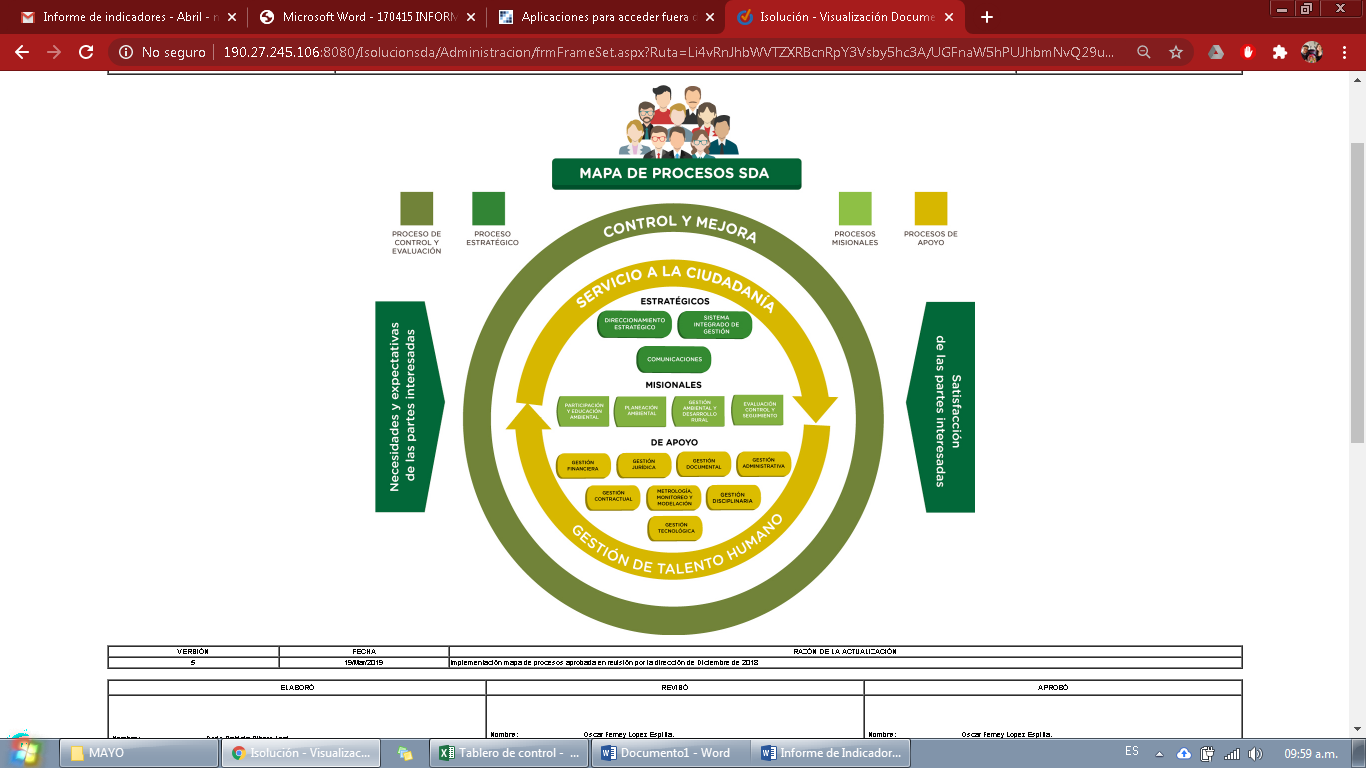 MEDICIÓN DE INDICADORES Como se define en el objetivo del procedimiento  Formulación, medición y evaluación de indicadores de gestión, establecer lineamientos y mecanismos para la definición, medición y evaluación de indicadores y sus resultados en la Secretaría Distrital de Ambiente con el fin de contribuir en el seguimiento de la gestión institucional, convirtiéndola en una herramienta que suministre información objetiva, oportuna y veraz que sirva de elemento de monitoreo y mejoramiento continuo que oriente en la toma de decisiones, se presenta a continuación el resultado  de las actividades programadas para el periodo de agosto y sus respectivos resultados, con este panorama presentado se pretende orientar a los responsables de cada indicador enfocar su gestión de las actividades definidas en un proceso de mejora continua. Indicadores con 100% de cumplimiento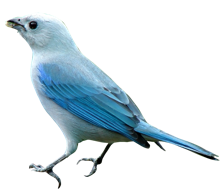 Para el mes de noviembre se evaluaron 49 indicadores, de los cuales 37 tuvieron un cumplimiento del 100% en sus actividades programadas. A continuación, se relaciona la información de estos indicadores especificando el proceso, el área y su descripción:Indicadores con cumplimiento del 85% al 77%.Para el periodo evaluado se presenta 2 indicadores que estuvieron dentro del rango de cumplimiento en nivel favorable por debajo del 100%.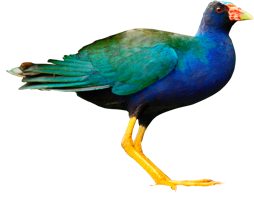 Indicadores con cumplimiento al 62% 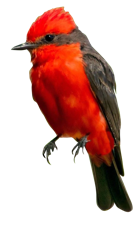   Para el periodo evaluado se presenta un indicador que estuvo al cumplimiento en nivel aceptable del 62%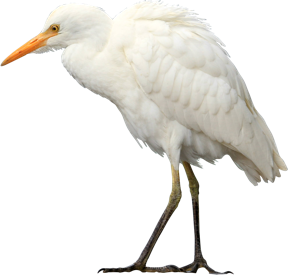 Indicadores con cumplimiento superior al 100% En la evaluación de los indicadores se evidenciaron 8 indicadores que presentaron cumplimiento superior al 100%, atribuidos a la ejecución de actividades adicionales que se realizaron de manera oportuna, permitiendo superar la meta programada.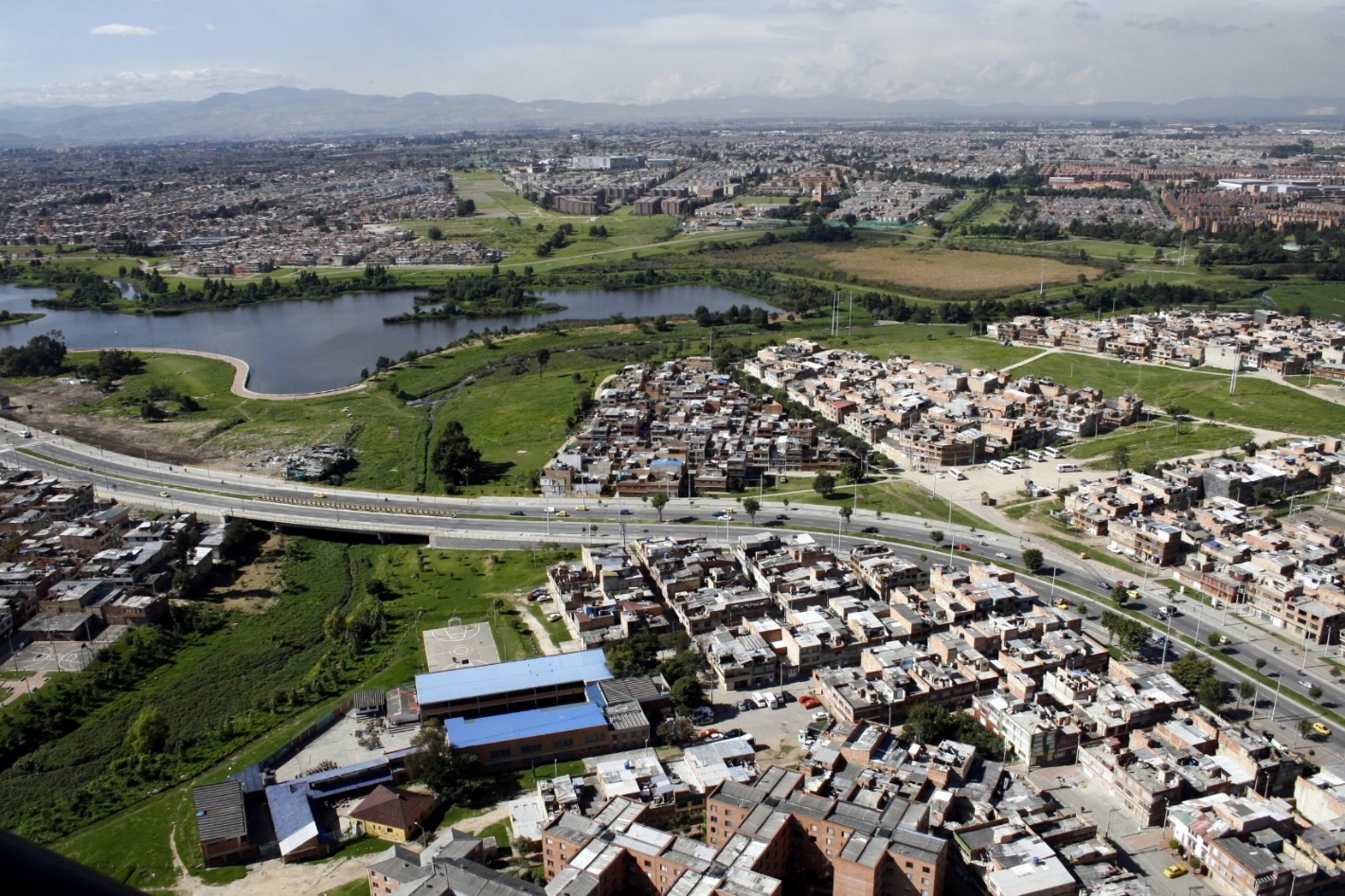 RECOMENDACIONES Generar planes de mejoramiento para los indicadores que presentaron cumplimiento por debajo del 55%, evidenciados en la hoja de vida de los indicadores en pro de la mejora continua y la autoevaluación efectiva.Las reprogramaciones de indicadores que sean requeridas deben efectuarse únicamente para los periodos que no se han reportado, con el fin de garantizar la oportunidad de la información y trazabilidad de esta.El cargue oportuno de la información de los indicadores dentro de los tiempos establecidos, permite garantizar la generación de las diferentes fuentes de información necesarias para el seguimiento de las actividades y la toma de decisiones en pro de la mejora continua.Se recomienda cumplir con los tiempos establecidos para el reporte de los avances con el fin de identificar, de manera oportuna, el comportamiento y cumplimiento de las actividades programadas y de esta manera utilizar este insumo para la efectiva toma de decisiones.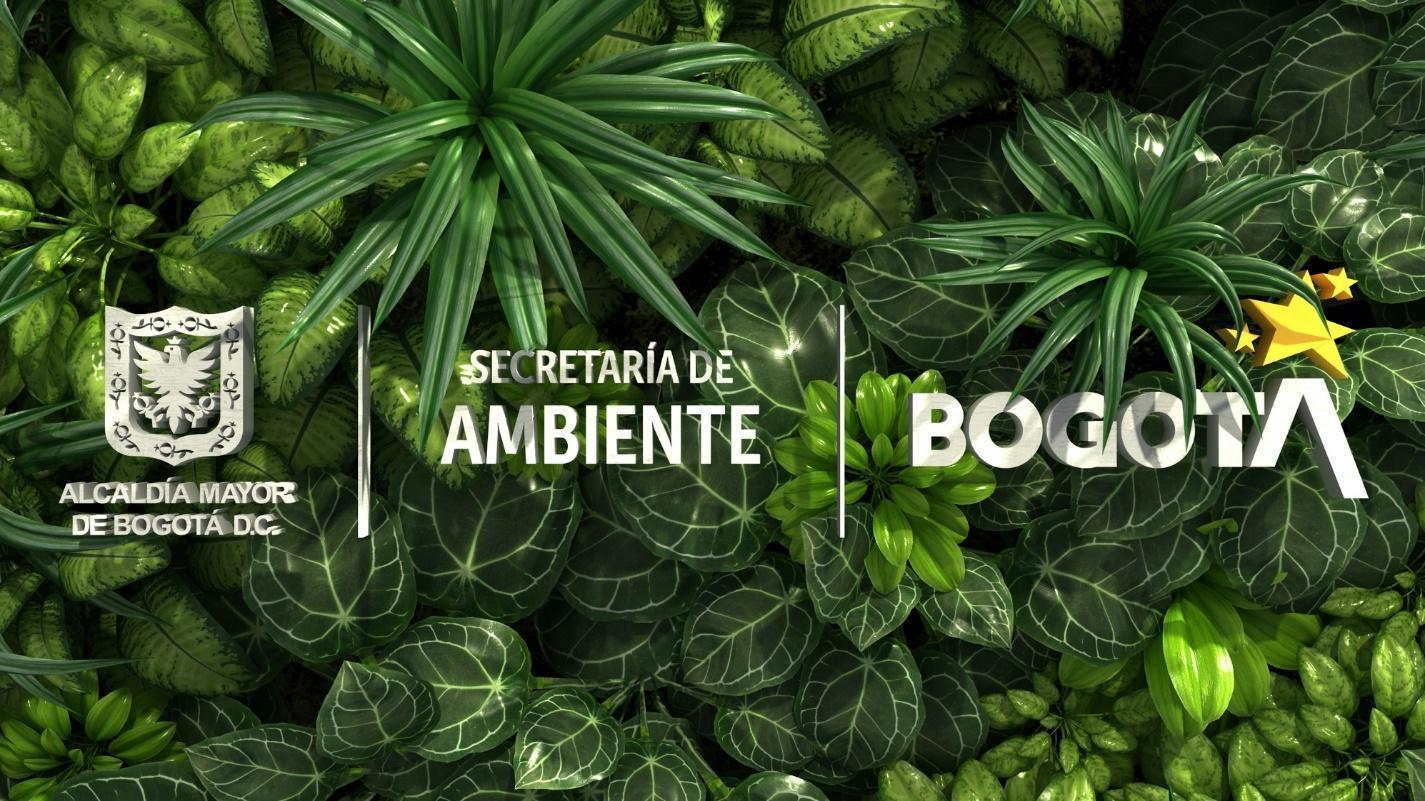 CANTPROCESOÁREAINDICADOR% DE AVANCE MENSUAL1Gestión Ambiental y Desarrollo RuralDirección de Gestión AmbientalEmergencias activadas al interior de la Secretaría Distrital de Ambiente, para su respuesta.1002Gestión Talento HumanoDirección de Gestión CorporativaAusentismo SDA 20221003Gestión Talento HumanoDirección de Gestión CorporativaIncidencia de la enfermedad laboral 20221004Gestión Talento HumanoDirección de Gestión CorporativaFrecuencia de Accidentalidad 20221005Gestión Talento HumanoDirección de Gestión CorporativaSeveridad de Accidentalidad 20221006Gestión TecnológicaDirección de Planeación y Sistemas de Información AmbientalDirección de Planeación y Sistemas de Información AmbientalEficacia en la atención de requerimientos e incidentes atención de TI por mesa de servicios1007Gestión TecnológicaDirección de Planeación y Sistemas de Información AmbientalDirección de Planeación y Sistemas de Información AmbientalInformes de seguimiento realizados 1008Gestión TecnológicaDirección de Planeación y Sistemas de Información AmbientalDirección de Planeación y Sistemas de Información AmbientalDisponibilidad de los sistemas de información 1009Gestión TecnológicaDirección de Planeación y Sistemas de Información AmbientalDirección de Planeación y Sistemas de Información AmbientalInformes presentados 10010Gestión TecnológicaDirección de Planeación y Sistemas de Información AmbientalDirección de Planeación y Sistemas de Información AmbientalSistemas de información diseñados, actualizados o en funcionamiento10011Gestión TecnológicaDirección de Planeación y Sistemas de Información AmbientalDirección de Planeación y Sistemas de Información AmbientalSistemas De Información Actualizados,10012Gestión TecnológicaDirección de Planeación y Sistemas de Información AmbientalDirección de Planeación y Sistemas de Información AmbientalDocumentos para la planeación estratégica en TI.10013Gestión TecnológicaDirección de Planeación y Sistemas de Información AmbientalDirección de Planeación y Sistemas de Información AmbientalÍndice de capacidad en la prestación de servicios de tecnología10014Gestión TecnológicaDirección de Planeación y Sistemas de Información AmbientalDirección de Planeación y Sistemas de Información AmbientalDocumentos para la planeación realizados10015Gestión TecnológicaDirección de Planeación y Sistemas de Información AmbientalDirección de Planeación y Sistemas de Información AmbientalSistemas de información implementados10016Gestión TecnológicaDirección de Planeación y Sistemas de Información AmbientalDirección de Planeación y Sistemas de Información AmbientalSistemas de información actualizados, 10017Gestión TecnológicaDirección de Planeación y Sistemas de Información AmbientalDirección de Planeación y Sistemas de Información AmbientalPorcentaje de avance en el fortalecimiento de gestión de la información ambiental de Bogotá priorizada10018Planeación ambientalPlaneación ambientalDirección de Planeación y Sistemas de Información AmbientalDirección de Planeación y Sistemas de Información AmbientalActividades de soporte y gestión de procesos realizadas10019Planeación ambientalPlaneación ambientalDirección de Planeación y Sistemas de Información AmbientalDirección de Planeación y Sistemas de Información AmbientalPorcentaje de proyectos activos con acciones de seguimiento10020Planeación ambientalPlaneación ambientalDirección de Planeación y Sistemas de Información AmbientalDirección de Planeación y Sistemas de Información AmbientalNúmero de acciones de gestión del conocimiento en materia ambiental.10021Planeación ambientalPlaneación ambientalDirección de Planeación y Sistemas de Información AmbientalDirección de Planeación y Sistemas de Información AmbientalPorcentaje de avance en el fortalecimiento de la gestión y seguimiento de las instancias ambientales con mayor incidencia en la región10022Planeación ambientalPlaneación ambientalDirección de Planeación y Sistemas de Información AmbientalDirección de Planeación y Sistemas de Información AmbientalPorcentaje de fortalecimiento de la articulación local, regional, nacional, internacional del componente ambiental de Bogotá10023ComunicacionesOficina Asesora de ComunicacionesEfectividad de los productos comunicacionales10024ComunicacionesOficina Asesora de ComunicacionesPlan de Comunicaciones 2022 ejecutado10025Control y MejoraOficina de Control InternoCumplimiento del Plan Anual de Auditorias / 202210026Evaluación, Control y SeguimientoSubdirección de Calidad del Aire, Auditiva y Visual.% de representatividad temporal de los datos generados por la Red de Monitoreo de Ruido Ambiental de Bogotá - RMRAB.10027Evaluación, Control y SeguimientoSubdirección de Calidad del Aire, Auditiva y Visual.% de gestión de la RMCAB10028Gestión Ambiental y Desarrollo rural.Subdirección de Ecourbanismo y Gestión Ambiental EmpresarialActas de comités y conceptos realizados para la incorporación de determinantes ambientales en proyectos de infraestructura10029Gestión Ambiental y Desarrollo rural.Subdirección de Ecourbanismo y Gestión Ambiental EmpresarialNúmero de proyectos de infraestructura verificados en su incorporación de determinantes y lineamientos ambientales10030Gestión Ambiental y Desarrollo rural.Subdirección de Ecourbanismo y Gestión Ambiental EmpresarialActividades realizadas para el diseño y la implementación de la Estrategia Distrital de Crecimiento Verde de las acciones de competencia de la SDA	10031Gestión Ambiental y Desarrollo rural.Subdirección de Ecosistemas y RuralidadInformes de acciones de formulación e implementación de monitoreo, evaluación y seguimiento de la biodiversidad.10032Gestión Ambiental y Desarrollo rural.Subdirección de Ecosistemas y RuralidadNúmero de acciones de gestión relacionadas con las estrategias de recuperación frente a procesos de ocupación informal. 10033Gestión FinancieraSubdirección FinancieraSeguimiento aleatorio a la gestión de pagos10034Gestión FinancieraSubdirección FinancieraGestión de cobros persuasivos.10035Gestión FinancieraSubdirección FinancieraOportunidad en la entrega de la información contable a la SHD10036Direccionamiento EstratégicoSubdirección de Proyectos y Cooperación InternacionalNúmero de informes de seguimiento integrales a los proyectos de inversión mensuales – 202210037Direccionamiento EstratégicoSubdirección de Proyectos y Cooperación InternacionalGestión de Cooperación Internacional - SDA 2022100CANTPROCESOÁREAINDICADOR% DE AVANCE MENSUAL1Evaluación, Control y SeguimientoSubdirección de Control Ambiental al Sector PúblicoToneladas de Residuos de Construcción y Demolición dispuestas adecuadamente por las obras de construcción controladas por la SDA. -2022852Evaluación, Control y SeguimientoSubdirección de Control Ambiental al Sector PúblicoToneladas de llantas usadas aprovechadas controladas por la SDA. – 202277CANTPROCESOÁREAINDICADOR% DE AVANCE MENSUAL1Evaluación, Control y SeguimientoSubdirección de Control Ambiental al Sector PúblicoToneladas de residuos peligrosos gestionadas externamente por establecimientos de salud humana y afines (veterinarias, moteles, peluquerías entre otros) controlados por la SDA. - 2022	62CANTPROCESOÁREAINDICADOR% DE AVANCE MENSUAL1Participación y educación ambientalOficina de Participación Educación y LocalidadesNúmero de personas vinculadas en las estrategias de educación ambiental – 20221082Participación y educación ambientalOficina de Participación Educación y LocalidadesNúmero de personas vinculadas en la estrategia de participación ciudadana - 20221063Evaluación, Control y SeguimientoSubdirección de Calidad del Aire, Auditiva y Visual.Acciones de seguimiento y control sobre los elementos de publicidad exterior visual - PEV, instalados en las zonas con mayor densidad.1024Evaluación, Control y SeguimientoSubdirección de Calidad del Aire, Auditiva y Visual.Acciones de seguimiento y control de emisión de ruido a los establecimientos de comercio, industria y servicio ubicados en el perímetro urbano del D.C.1055Evaluación, Control y SeguimientoSubdirección de Calidad del Aire, Auditiva y Visual.Revisar vehículos que transiten por el Distrito Capital.1436Evaluación, Control y SeguimientoSubdirección de Calidad del Aire, Auditiva y Visual.Realizar actuaciones de evaluación, control y seguimiento a las fuentes fijas presentes en el Distrito.1567Gestión Ambiental y Desarrollo ruralSubdirección de Ecourbanismo y Gestión Ambiental EmpresarialNúmero de proyectos de infraestructura verificados en su incorporación de determinantes y lineamientos ambientales1118Gestión Ambiental y Desarrollo ruralSubdirección de Ecourbanismo y Gestión Ambiental EmpresarialNúmero de proyectos realizados para la promoción de la economía circular para cerrar el ciclo de vida de los materiales143